17 июля (пятница) День третий.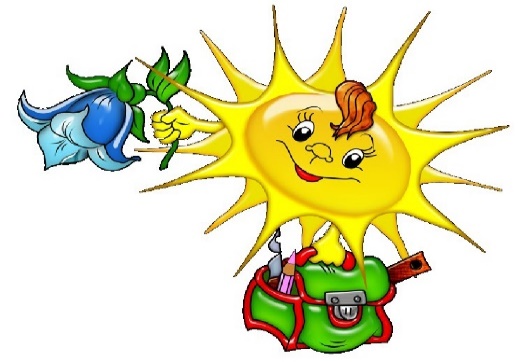 ЛагерьПриветствие.        Всем! Всем! Всем! Добрый день! Приветствуем вас в лагере «Онлайн лето»! Новый день, новые увлекательные задания!Весёлая утренняя зарядка с капитаном Крабом «Морядка»https://www.youtube.com/watch?v=rSK2tlnNKgc&t=11sВремя завтрака.Домашняя Обсерватория. Подарки радуги.Откуда взялись другие цвета. Проведи опыт. Сфотографируй результат. Пришли нам.https://www.youtube.com/watch?v=Hc_g0zf69cY&t=491sПриготовь 6 баночек (3 с водой, 3 пустые), краски и кисточки.Физминутка (встань, посмотри в окно, улыбнись солнышку, протяни к нему руку – поздоровайся с ним, попей водички)Учимся делать объёмных рыбок из бумаги. Приготовь цветную бумагу, клей, ножницы. Пришли полученную рыбку.          https://www.youtube.com/watch?v=x4ucRkpIfF4&t=54sВремя обеда А теперь мы для тебя приготовили Тест на Логику от бабушки Шошо. https://www.youtube.com/watch?v=REdVtoBxpNAВолшебная книга МЧС. Опасные места для игр. Сегодня главные герои – умный Бобер, беспокойная Птичка и любознательный Заяц – встретились с гостем с другой планеты и рассказали ему, как……https://www.youtube.com/watch?v=LLxuHDik6GU&t=10sНарисуй какие правила надо соблюдать и пришли в группу. Ваши работы примут участие в замечательной выставке «МЧС предупреждает!»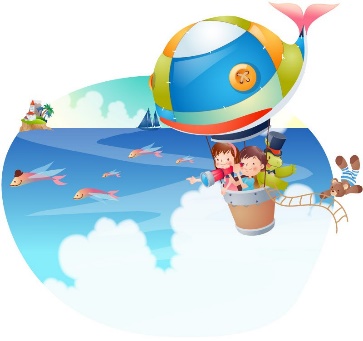 Всем пока! Встретимся завтра!!! 